Министерство образования, науки и молодёжной политики Краснодарского краяМуниципальное образование город КраснодарОТЧЁТо реализации проектакраевой инновационной площадки (КИП-2015))за 2018 год                                                     по теме:     «Зелёная школа Кубани»  как среда успешного формирования экологической компетентности  и социализации учащихся  в рамках сетевого взаимодействия».Паспортная информация2. Измерение и оценка качества инновации.В период реализации  инновационного проекта « Зелёная школа Кубани»  как среда успешного формирования экологической компетентности  и социализации учащихся  в рамках сетевого взаимодействия»   для оценки качества инновации  использовались  методы:опрос участников проекта, тестирование, анкетирование,  мониторинг.Для эффективного управления внедрения инновационного проекта не реже одного раза в год осуществляется:Статистика вовлеченности учителей и  учащихся в деятельность экологического содержания. Мониторинг количества и качества творческих, проектных и исследовательских работ.Динамика участия в экологических олимпиадах, конкурсах и их результативность.  Мониторинг практического участия  и результативности учащихся  в экологической и природоохранной деятельностиСамооценка и отзывы учащихся,  родителей, общественности, социальных партнёров и населения.Мониторинг развития сети «Зелёные школы Кубани».Показателями сформированности экологической компетентности учащихся являются: устойчивость интереса к экологическим вопросам, наличие потребности в повышении уровня экологических знаний, мотивы участия в экологической деятельности, наличие опыта участия в практических делах по сохранению и улучшению состояния окружающей среды.          Инновационный проект способствует росту значений показателей социализации, адаптации и экологической  активности  всех участников проекта. А значит можно сделать вывод о том, что проект  интересен, востребован, активно внедряется в ОО города и края. 3. РезультативностьВ соответствии с задачами реализации КИП  на 2018  год МАОУ СОШ № 96  активно работала над проблемой  дальнейшего  формирования    экологического сообщества. С этой целью активно привлекались образовательные организации и  реализовался     совместный план действий с образовательными организациями   по формированию  сети  «Зеленые школы Кубани».  Совместное участие в единых днях проведения мероприятий способствует постоянному  вовлечению в проект   новых   участников и  социальных партнёров. Представленные мероприятия иллюстрируют активное участие ОО в инновационном проекте.Совместно  проведённые   мероприятия с ОО  по теме инновационного проекта.Проведенные в МАОУ СОШ № 96 семинары, конференции (муниципального, краевого, федерального уровня); Участие педагогов образовательной организации в семинарах, конференциях, педагогических выставках, педагогических марафонах, вебинарах.В 2018 году на конкурс Инновационных продуктов был представлен печатный материал, который   представляет собой комплект методических материалов, состоящих  из    методических  пособий и  рекомендаций:Методическое пособие «Система экологического образования в              общеобразовательной школе».Методические рекомендации по организации и проведению экологических акций «Зелёные акции».Методическое пособие по организации экологической экспедиции «Я исследователь».Методическое пособие по организации тематической профильной смены «Экологический десант».  Опираясь на достаточно продолжительный опыт работы в области  формирования   экологических компетенций и социализации   учащихся,   мы  предлагаем познакомиться с созданной нами  системой экологического образования. В методическом пособии «Система экологического образования в общеобразовательной школе»      подробно изложены  особенности реализации тех направлений экологической деятельности,  которые успешно  реализуются в   школе: Учебная деятельность;Научно-исследовательская деятельность;Информационно-просветительская деятельность;Культурно-массовая и досуговая деятельность;Волонтёрское движение.В работе заместителя директора по воспитательной работе важное место  занимает организация летнего отдыха и оздоровление детей. Для решения этой проблемы  рекомендуем  воспользоваться методическими пособиями «Экологический десант» и «Я исследователь».  «Экологический десант» - это пособие,  организаторам  в котором подробно изложен  алгоритм написания программы  тематической профильной смены и представлена полная  разработка программы  четырнадцатидневного экологического лагеря. Экологическая экспедиция, как эффективная форма работы с учащимися в летний период, считается одной из самых важных, интересных и востребованных форм с учащимися. В методическом пособии « Я исследователь»  автор предлагает  познакомиться с материалами  организации  экспедиций в школе и программой  экологической экспедиции по изучению состояния воздуха, водных объектов, почвы, флоры и фауны. Полезную и важную информацию об организации и проведении экологических акций среди населения автор представил в методических рекомендациях «Зелёные акции». Яркое и иллюстрированное  пособие будет полезным  всем организаторам волонтёрских просветительных  акций. Предложенный на конкурс инновационный продукт, безусловно,      пригодится в работе заместителю директора по воспитательной работе, методисту,  педагогам дополнительного образования,  классному руководителю и всем педагогам, реализующим программы внеурочной деятельности  и  заинтересованным  в формировании экологических компетенций учащихся. 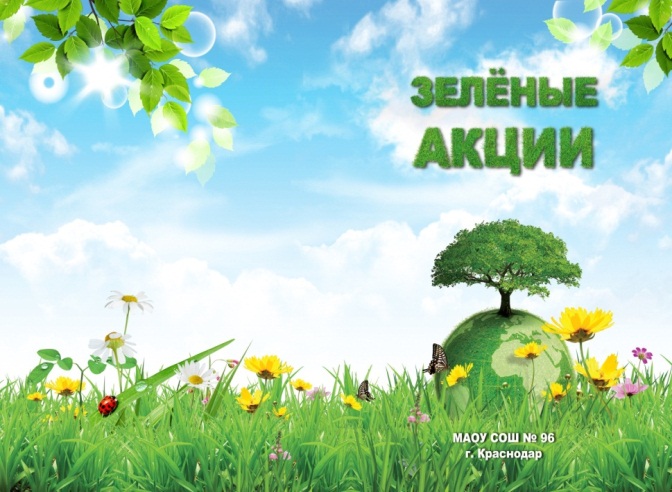 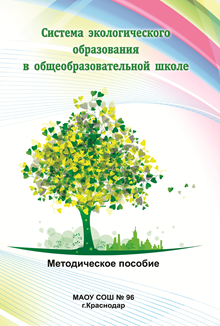 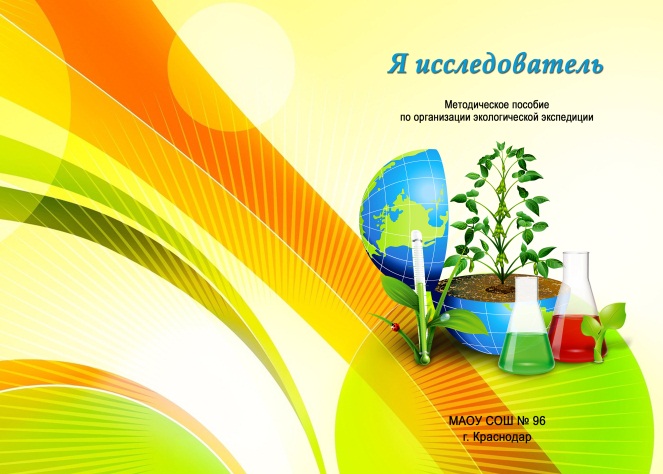 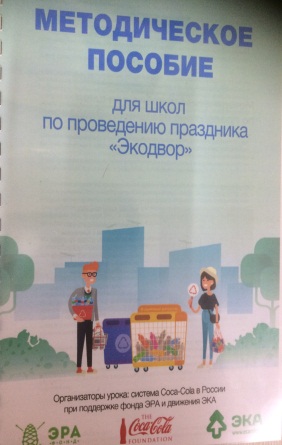 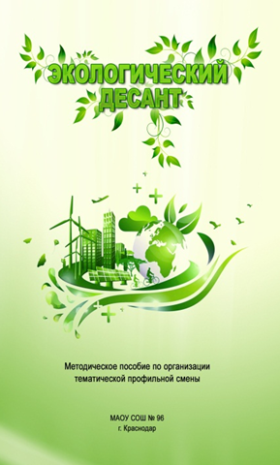 4. Организация сетевого взаимодействия.Количество участников сетевого сообщества постоянно растёт. Это достигается постоянным развитием проекта, его движением и расширением территориальных границ. Проект давно вышел за рамки образовательной организации, что существенно  расширяет сетевое сообщество и существенно влияет  на количество  участников проекта. Сетевое сообщество образованное МАОУ СОШ № 96 на момент предоставления отчёта выглядит  так: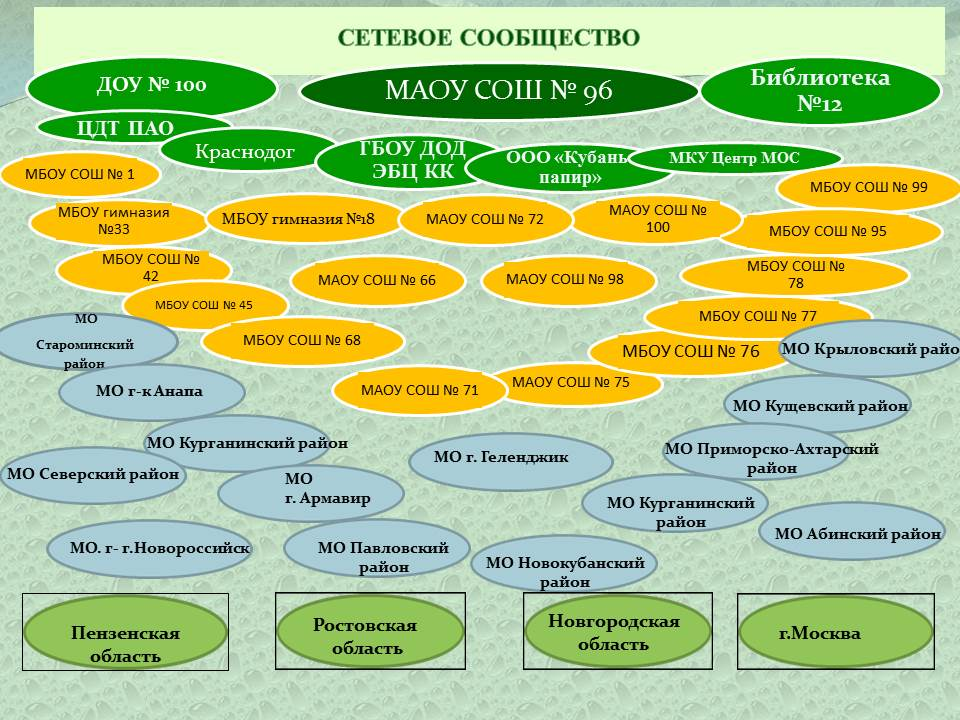 Со всеми образовательными организациями заключены соглашения о совместной экологической деятельности5.Апробация и диссеминация результатов деятельности КИПС целью  диссеминации результатов деятельности КИП создана страница  в социальных сетях  (В контакте) «Зелёные школы Кубани» https://vk.com/green_school_kuban. На странице  освещаются мероприятия, которые организуются   не только в нашей образовательной организации, но и во всём  сетевом сообществе города и края. Изданы шесть  методических пособий.    Реализация мероприятий  проекта     освещается в средствах  массовой информации:      в печатных изданиях СМИ и на ТВ.   Юридическое название учреждения (организации)Муниципальное  автономное общеобразовательное учреждение муниципального образования город Краснодар    средняя общеобразовательная школа № 96Учредитель Администрация муниципального образования город КраснодарЮридический адрес   Кореновская  ул.,  д. 35,  г.Краснодар,   350005,  ФИО руководителяПодносова Татьяна БорисовнаТелефон, факс, е-mail    тел./факс  (861) 212-59-39e-mail:  school96@kubannet.ruСайт учрежденияhttp://school96.centerstart.ru/Ссылка на раздел на сайте, посвящённый проектуhttp://school96.centerstart.ru/node/81№ п/пМероприятиеСроки, место проведенияУчастники сетевого сообществаКоличество участников1.Трёхдневный весенний  экологический слёт волонтеров-экологов 18-21.05.2018 п.Южная Озереевка г. НовороссийскаМАОУ СОШ № 96;МБОУ СОШ № 99340 учащихся,35 учителей.2.Всероссийский проект по раздельному сбору отходов  «Экодвор» 14.10.2018г. КраснодарМАОУ СОШ № 96МБОУ СОШ № 95, 45, 53, 99, 1, 76, 98; ДОУ д/с №100450 учащихся 60 взрослое население3Всероссийский проект по раздельному сбору отходов  «Экодвор» 21.10.2018г. АнапаМАОУ СОШ № 96,Гимназия «Эврика»,МБОУ СОШ № 2 г. Анапы300 учащихся 80 взрослое население4Всероссийский проект по раздельному сбору отходов  «Экодвор» 28.10.2018г. ГеленджикМАОУ СОШ № 96МАОУ СОШ № 6 г. Геленджик500 учащихся 90 взрослое население5Всероссийский проект по раздельному сбору отходов  «Экодвор» 29.10.2018 г.НовороссийскМАОУ СОШ № 96МАОУ СОШ№ 40 г. Новороссийска190 учащихся 70 взрослое население6Всероссийские интерактивные экологические уроки « Разделяем вместе!»Ноябрь, 2018 гМАОУ СОШ№ 96СОШ № 76, 99, 1, 45, 33,77;ОО- из 34 МО2400 учащихся,58 учителей.7.Сбор макулатуры, батареекВ течение годаМАОУ СОШ № 96, МБОУ СОШ № 99, 76, 1, 2, гимназия 33, ДОУ д/с №100ОО из 44 МОот 4000 до 5000 учащихся и воспитанников8.Экологические акции:«Антипал»;«Альтернативная ёлка»;«Птицы в городе»,«Распаковка!», «Разрядка!», «Стоп пластик!» «Дармарка!»,«У мусора есть дом!»В течение годаМАОУ СОШ № 96, МБОУ СОШ № 99, 76, 1, 2,гимназия 33, ДОУ д/с №100ОО из 44 МООт 30 до 2220 учащихся в каждой акции9Летний лагерь «Зелёный дом»Июнь, 2018МАОУ СОШ №96МАОУ СОШ № 96, МБОУ СОШ№ 95, 98, 99200 учащихся10Экологическая экспедиция «Я исследователь!»Июль, 2018Лазаревский район г. СочиМАОУ СОШ № 9620 участников11Тематическая профильная смена «Экологический дессант!»Июль, 2018 п.Южная Озереевка г. НовороссийскМАОУ СОШ № 9640 участников12Трёхдневный осенний экологический слёт волонтеров-экологов 21-23.09.2018 п.Южная Озереевка г. НовороссийскМАОУ СОШ № 96;МБОУ СОШ № 93340 учащихся,35 учителей.13Проведение Всероссийских ЭКО-уроков.В течение годаМАОУ СОШ № 96; ОО из 44 МО Краснодарского края53 учителя,3350 учащихся№п/пМероприятиеСроки, место проведенияУчастники сетевого сообществаКоличество участников1.Федеральный уровеньКруглый стол по обмену опытом « Система экологического оразования»13 апреля 2018 гМАОУ СОШ № 96Директора ОО, заместители директора по УВР45 2Краевой модельный семинар « Организация работы профильных смен с использованием кадровых ресурсов и материально-технической базы профессиональных образовательных организаций, образовательных организаций ВО и образовательных организаций ДО»15 марта 2018 МАОУ СОШ № 96Специалисты: МОН и  МП КК; ГБОУ ИРО КК; методисты «ЦРО», директора и заместители директора ОО 643Краевой селектор «  Система работы ОО по экологическому образованию»10.12.2017. ГБОУ ИРО ККСпециалисты ГБОУ ЭБЦ КК, методисты ЦРО МО12 в студии +44 муниципальных образования4Вебинар: « Организация и  проведение Всероссийского проекта «Экодвор»29.03.2018Учителя образовательных организаций города, края, РФ123№п/пМероприятиеСроки, место проведенияФИО педагогов- участников МАОУ СОШ №96  Количество участников1.Федеральный уровеньКруглый стол по обмену опытом « Система экологического оразования»13 апреля 2018 гМАОУ СОШ № 96Т.Б. ПодносоваЕ.П.НосенкоМ.В. БруньИ.А.ПолежаеваО.А.ЛебедеваТ.Н.СолодковаТ.Р.ЧернышеваЕ.С.Терновская45 2Краевой модельный семинар « Организация работы профильных смен с использованием кадровых ресурсов и материально-технической базы профессиональных образовательных организаций, образовательных организаций ВО и образовательных организаций ДО»15 марта 2018 МАОУ СОШ № 96Т.Б. ПодносоваЕ.П.Носенко643Краевой селектор «  Система работы ОО по экологическому образованию»10.12.2017. ГБОУ ИРО ККЕ.П.Носенко12 +44 муниципальных образования4Вебинар: « Организация и  проведение Всероссийского проекта «Экодвор»29.03.2018МАОУ СОШ № 96 Е.П.НосенкоО.А.ЛебедеваЕ.С.Терновская1235Методический фестиваль « Урок-панорама»03.04.2018МБОУ СОШ № 95Н.Ю. КузьминаА.А.Терехова50№п/пИздательская продукцияИздательства, СМИ1.Методические рекомендации по подготовке инновационных материалов для участия в образовательных конкурсахМ.: ООО «Русское слово- учебник»,2017.-232с.2.Методическое пособие « Система экологического образования в общеобразовательной  школеМАОУ СОШ № 963.Методические рекомендации по организации и проведению экологических акций «Зелёные акции»МАОУ СОШ № 964.Методическое пособие по организации экологической экспедиции «Я исследователь».МАОУ СОШ № 965.Методическое пособие по организации тематической профильной смены «Экологический десант».МАОУ СОШ № 966.Методическое пособие для школ по проведению праздника «Экодвор»М. ООО «Эра», 2018.-20с.7Кубань 24 Тема дня  « Через экологическое образование детей можно достучаться до родителей»http://newsvideo.su/video/87673908Кубань 24  Тема дня « Посадить дерево –это здорово!»http://newsvideo.su/video/91549949.Газета «Вольная Кубань»http://gazetavk.ru/?d=2018-11-01&r=11&s=2430510.Кубань 24  Программа «Факты» Тема «Экодвор»http://newsvideo.su/video/9485077